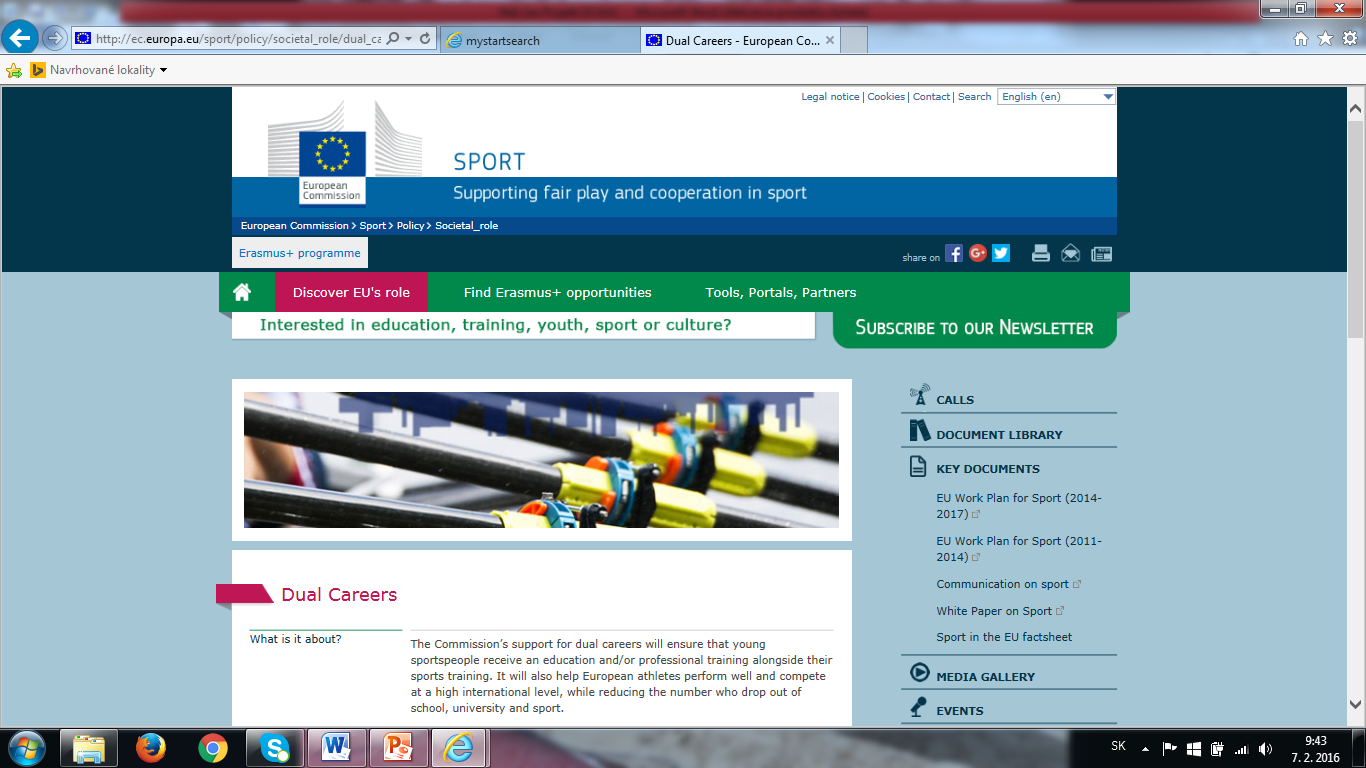 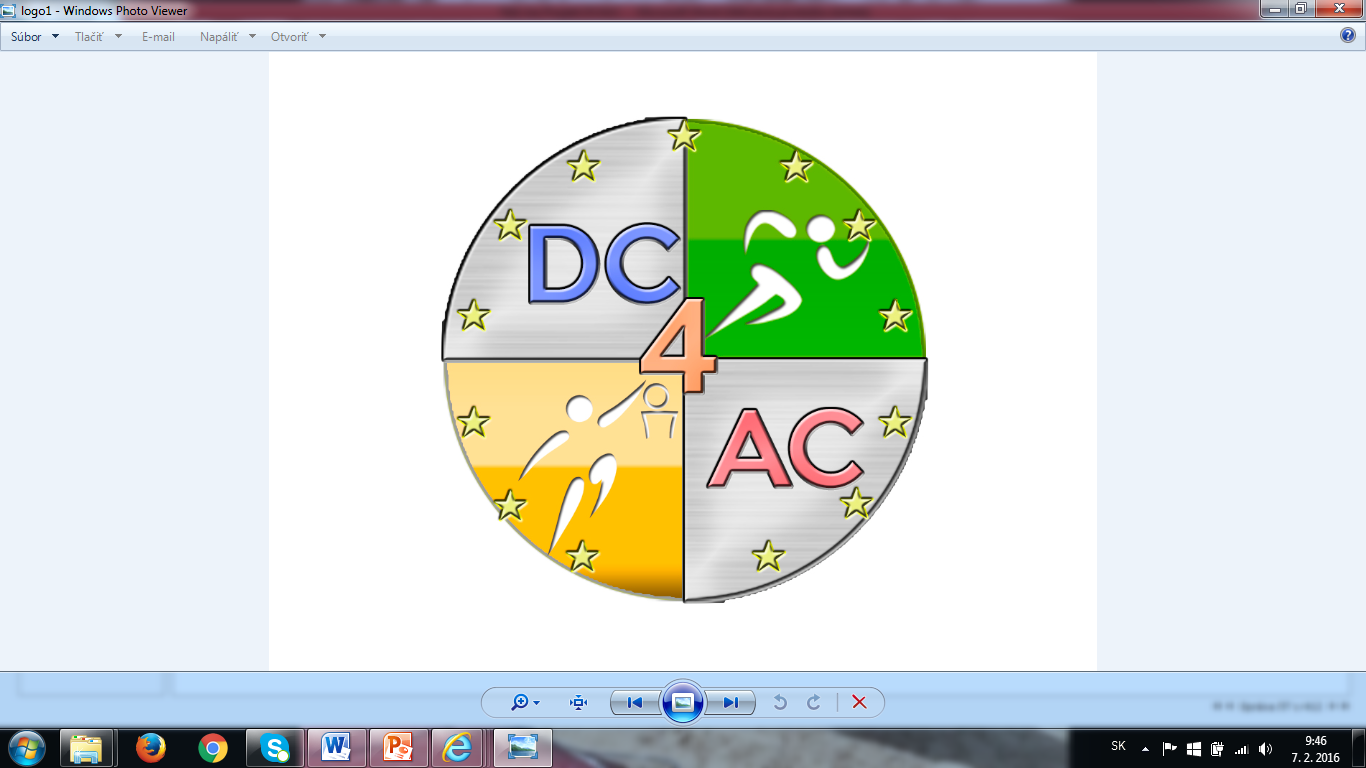 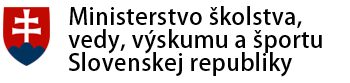 ODBORNÝ SEMINÁR K PROBLEMATIKE „DvojitÝCH kariér“ v športePrvý októbrový týždeň sa priestory Kongresovej sály Wellness centra v Patinciach stali domovom pre účastníkov odborného semináru zameraného na problémy tzv. „dvojitých kariér“ športovcov. Hlavným organizátorom bola Katedra telesnej výchovy a športu Pedagogickej fakulty UKF v Nitre. Patronát prevzalo Ministerstvo školstva, vedy, výskumu a športu SR. Seminár sa konal v rámci aktivít spojených s riešením medzinárodného projektu pod názvom „Regional Center for Dual Career of Athletes“ (DC4AC) v rámci výzvy Erasmus+ pre šport. Hlavným riešiteľom projektu je Národný výskumný inštitút športu v Bukurešti a spoluriešiteľom je kolektív pedagógov pod vedením prof. PaedDr. Jaromíra Šimoneka, PhD. Partnermi sú pracoviská z 5 krajín (Budapešť, Trento, Thessaloniky, Primorsk, Haskovo). Cieľom projektu, ktorý sa premietol aj do cieľov semináru, je pomôcť mladým talentovaným športovcom zvládnuť prepojenie športovej prípravy s kvalitným vzdelávaním počas a po skončení ich kariéry tak, aby sa úspešne zapojili do civilného života a mohli byť konkurencie schopní na trhu práce.  Programy „dvojitej kariéry“ sú pomerne novými výzvami v členských krajinách EÚ a v športe. V členských krajinách, kde boli už takéto opatrenia realizované po určitý čas, často nemali zakotvené pevné dohovory medzi systémom športu a buď vzdelávacím sektorom alebo pracovným trhom. Taktiež chýbal právny rámec alebo udržateľná vládna politika. Poradenstvo by mohlo byť nápomocné pri rozvinutí a zlepšení podmienok potrebných pre udržateľnosť programov „dvojitej kariéry“ šitých na mieru pre talentovaných a vrcholových športovcov v celej Európe, buď v pozícii študenta-športovca alebo zamestnanca-športovca.Projekt dvojitej kariéry športovcov by mal prispieť k skvalitneniu vzdelávania talentovaných športovcov ako aj k riešeniu tejto otázky na poli slovenskej legislatívy, aj v súlade s novým Zákonom o športe, ktorý vstúpil do platnosti v januári tohto roku. Úvodný referát s názvom Dvojité kariéry v športe na Slovensku a v zahraničí predniesol prof. PaedDr. Jaromír Šimonek, PhD. (KTVŠ PF UKF Nitra). Popísal situáciu v oblasti dvojitých kariér na Slovensku a poukázal na existujúce problémy a nedostatky. Na príkladoch dobrej praxe v zahraničí predložil niektoré návrhy na riešenie týchto nedostatkov. S príspevkami následne vystúpili zástupcovia jednotlivých fakúlt a katedier univerzít pripravujúcich odborníkov pre telovýchovnú a športovú prax doc. PaedDr. Pavel Ružbarský, PhD. (dekan FŠ Prešov),  Mgr. Ľubor Tománek, PhD. (FTVŠ UK Bratislava) a prof. PaedDr. Ivan Čillík, CSc. (KTVŠ FF UMB Banská Bystrica), ktorí deklarovali konkrétne možnosti podpory talentovaných a vrcholových športovcov na univerzitách. Riaditelia športových gymnázií Mgr. Jozef Pšenka (ŠG Trenčín) a PaedDr.  Tatiana Švecová (ŠG Košice) sa pochválili viacerými historickými úspechmi pri práci s talentovanými športovcami a načrtli rezervy v systéme práce škôl. PaedDr. Július Dubovský (prezident SAUŠ) deklaroval dlhoročnú podporu univerzitného športu a Peter Špankovič (generálny manažér EUHL) poukázal na možnosti podpory pri budovaní kariéry mladých ľudí na príklade Európskej univerzitnej hokejovej ligy. Za športovcov vystúpil PaedDr. Matej Spišiak (Dukla BB) tréner nášho olympijského víťaza Mateja Tótha. Osvetlil problematiku spojenia športového tréningu a vzdelávania v podmienkach Dukly B. Bystrica. Zuzana Moravčíková z agentúry ADECCO predstavila program IOC Athletes´ Career, ktorý realizuje v spolupráci so Slovenským olympijským výborom a ktorý má za cieľ  podporovať vrcholových športovcov (olympionikov, reprezentantov) pri prechode z profesionálnej športovej kariéry do bežného pracovného života. 	V bohatej diskusii v pléne zástupcovia športových zväzov upozorňovali najmä na nedostatočné vychádzanie v ústrety vrcholovým športovcom zo strany univerzít. Akademická sféra však nemá dostatočnú legislatívnu oporu v Zákone o vysokých školách na to, aby mohla v dostatočnej miere umožniť študentom-športovcom individuálny študijný plán prípadne iné „voľnejšie“ formy štúdia.  Zo semináru vyplynuli nasledovné závery a odporúčania:Zabezpečenie rozvoja mladých športovcov, obzvlášť detí v etape počiatočnej športovej špecializácie, mladých ľudí v odbornom vzdelávaní ako aj zdravotne oslabených osôb by malo garantovať MŠVVaŠ SR ako najvyšší orgán štátnej správy, ktorý má v zodpovednosti oblasť športu a má byť hlavným nositeľom opatrení na podporu dvojitej kariéry športovcov a spolupráce so spomínanými rezortmi. Medzi kľúčové úlohy patria:širšia sociálna podpora športovcov (tréneri, profesionálni a dobrovoľní poradcovia, výchovní a profesijní poradcovia na školách, športoví psychológovia, študijní poradcovia na VŠ, súkromní poradcovia),školenia pre športovcov (napríklad zamerané na selfmanagement, vedomosti o svojich právach a povinnostiach v role športovca, zdravý životný štýl, personálny rozvoj a pod.) v primeranej forme (pre maloletých so súhlasom a v spolupráci s rodičmi),umožniť jednoduchší prístup k získaniu odborných spôsobilostí v športe v rámci ďalšieho vzdelávania,rozvíjať komunikáciu a spoluprácu s organizáciami zastupujúcimi zamestnávateľov (profesijné komory, cechy), či už formou kampaní, seminárov, dohôd, aby si boli vedomí výhod, ktoré im prinášajú športovci ako zamestnanci, a aby boli ochotní poskytovať im flexibilnejšie pracovné podmienky. možnosť pracovať na polovičný, či inak čiastočný pracovný úväzok,športovci, ktorí sa blížia k sklonku svojej športovej kariéry, ktorí sú v tzv. tranzitnej fáze, by mali mať prístup k poradenstvu nielen ohľadom dvojitej kariéry a ale v prípade, že plánujú byť SZČO aj v oblasti vlastného podnikania (živnosti), prípadne mať jednoduchší prístup k odbornej spôsobilosti v športe, ktorá by im umožnila byť SZČO, uznávaním ich predchádzajúcich skúseností ako športového reprezentanta,úprava predpisov na úrovni SR (Zákon o vysokých školách):umožniť športovcom-študentom na VŠ požiadať o individuálny študijný plan (na rozdiel od strednej školy, kde takáto možnosť je),predĺžiť štandardnú dĺžku štúdia u vrcholových športovcov na VŠ,implementovať „štatút štátneho reprezentanta“ do zákona o VŠ,skrátiť dĺžku externého Bc. štúdia na 3 roky - nakoľko mnohí športovci si popri športe získavajú trénerskú kvalifikáciu, ktorú by si takýmto štúdiom zvýšili, ale nemuseli ju študovať odznova a 4 roky,v spolupráci so sekciou štátnej starostlivosti o šport MŠVVŠ evidovať takýchto VŠ športovcov, využiť register športovcov (podľa Zákona o športe),zvážiť možnosť špeciálnych mobilít pre študentov - štúdium a športový tréning v zahraničí,v spolupráci s rezortom školstva pripraviť vzdelávacie programy pre športovcov v oblastiach nadobúdania zručností pre život, zdravý životný štýl, ochrany zdravia, športovci s osobitnými potrebami,Adecco v rámci prijatej koncepcie duálneho vzdelávania by mohlo figurovať ako odborný garant, ktorý zastreší kariérne poradenstvo, odborné konzultácie a prip. samotné umiestnenie športovca na pracovnom trhu.Koncepčno – legislatívne zastrešenie problematiky dvojitej kariéry športovcov:vypracovanie národného koncepčno–strategického dokumentu za účelom zabezpečenia dvojitých kariér mladých športovcov,úprava existujúcej legislatívy s cieľom umožniť rozvíjanie dvojitých kariér športovcov podporou opatrení ale aj odstránením bariér ohľadom predĺženia štúdia, odbornej prípravy, alebo ďalších znevýhodnení, ktoré sa dotýkajú športovcov,zamestnávateľom, pracujúcim športovcom a športovcom na dôchodku poskytnúť doplnkovú zamestnaneckú ochranu v súvislosti so zraneniami, či poškodením zdravia, ktoré súvisia s výkonom vrcholového športu.Spracoval: prof. PaedDr. Jaromír Šimonek, PhD. – spoluriešiteľ projektu